Dimona Mutations: Technical Service Specifications
Document historiekGerelateerde documentenDistributieIndexDimona Mutations: Technical Service Specifications	1Document historiek	1Gerelateerde documenten	2Distributie	2Index	31	Doel van het document	42	Afkortingen	43	Overzicht van de dienst	53.1	Context	53.2	Algemeen verloop	63.3	Integratiecontrole KSZ	73.4	Verdeling op basis van Distribution blok van authentieke bron	83.5	Automatische integratie	83.6	Validatie van het INSZ door de KSZ	93.7	Filtering/Varianten	104	Protocol van de dienst	124.1	Bestandsuitwisseling	124.2	Inhoud voucher	135	Beschrijving van de uitgewisselde berichten	155.1	NotifyDimonaDeclarationType	155.2	SenderReceiverType	175.3	DimonaDeclarationType	185.4	DimonaPeriodDeclarationType	195.4.1	RelationType	205.4.2	PeriodType	225.4.3	DimonaFeaturesType	225.4.4	UsingEmployerType	235.4.5	ConstructionControlCardsType	245.4.6	StudentPlaceOfWorkType	255.4.7	ChildBenefitFundType	266	Beschikbaarheid en performantie	266.1	SLA en frequentie	266.2	Grootte van de bestanden	266.3	Bij problemen	267	Open issues	278	Bijlagen	288.1	Voorbeelden	28Doel van het documentDit document beschrijft de dienst voor het doorsturen van Dimona mutaties volgens de LDM standaard. Het document is bedoeld voor de partners die Dimona mutaties wensen te ontvangen en verduidelijkt de uitgewisselde gegevens en de technische specificaties van deze dienst.AfkortingenOverzicht van de dienstContextUitwisseling tussen RSZ en KSZ:RSZ maakt een bestand aan met gegevens uit de databank “Personeelsbestand” en maakt dit bestand over aan de KSZ. Het bestand bevat enkel nieuwe en gewijzigde (incl. geannuleerde) Dimona aangiftes tenzij het gaat om een “reprise” (zie 5.1 voor iets meer uitleg hierover). Met scharnierdatum 01/01/2022 wordt er aan de ex-DIBISS werkgevers een RSZ-stamnummer toegekend. Dit om de lokale besturen die aangifteplichtig zijn te integreren in de backoffice processen van de RSZ (werkgeversrepertorium, DIMONA/Personeelsbestand, DmfA),KSZ stuurt een antwoordbestand naar RSZ met het resultaat van de verwerking van RSZ aangiftes en ex-DIBISS (vanaf 01/01/2022) aangiftes bij KSZ.Uitwisseling tussen DIBISS en KSZ:DIBISS (Voor Dimona aangiftes van vóór 01/01/2022) maakt een bestand aan met gegevens uit de databank “Personeelsbestand” en maakt dit bestand over aan de KSZ. Het bestand bevat vanaf 01/01/2022 enkel gewijzigde (incl. geannuleerde) Dimona aangiftes (tenzij het gaat om een “reprise”). De gegevens die door DIBISS worden doorgestuurd hebben enkel betrekking op werkgevers uit de publieke sector. KSZ stuurt een antwoordbestand naar DIBISS met het resultaat van de verwerking bij KSZ.Uitwisseling tussen KSZ en partnersKSZ maakt een bestand over aan VDI met de gegevens bestemd voor WSEKSZ maakt een bestand over aan RJVKSZ maakt een bestand over aan NICKSZ maakt een bestand over aan FOD FINKSZ maakt een bestand over aan IriscareKSZ maakt een bestand over aan AViQKSZ maakt een bestand over aan BCEDUitwisseling tussen VDI en WSE:VDI maakt het bestand over aan WSE* De uitwisseling van de bestanden verloopt via Smals, die werkt als onderaannemer van RSZ en DIBISS.Algemeen verloopActiviteitsdiagramma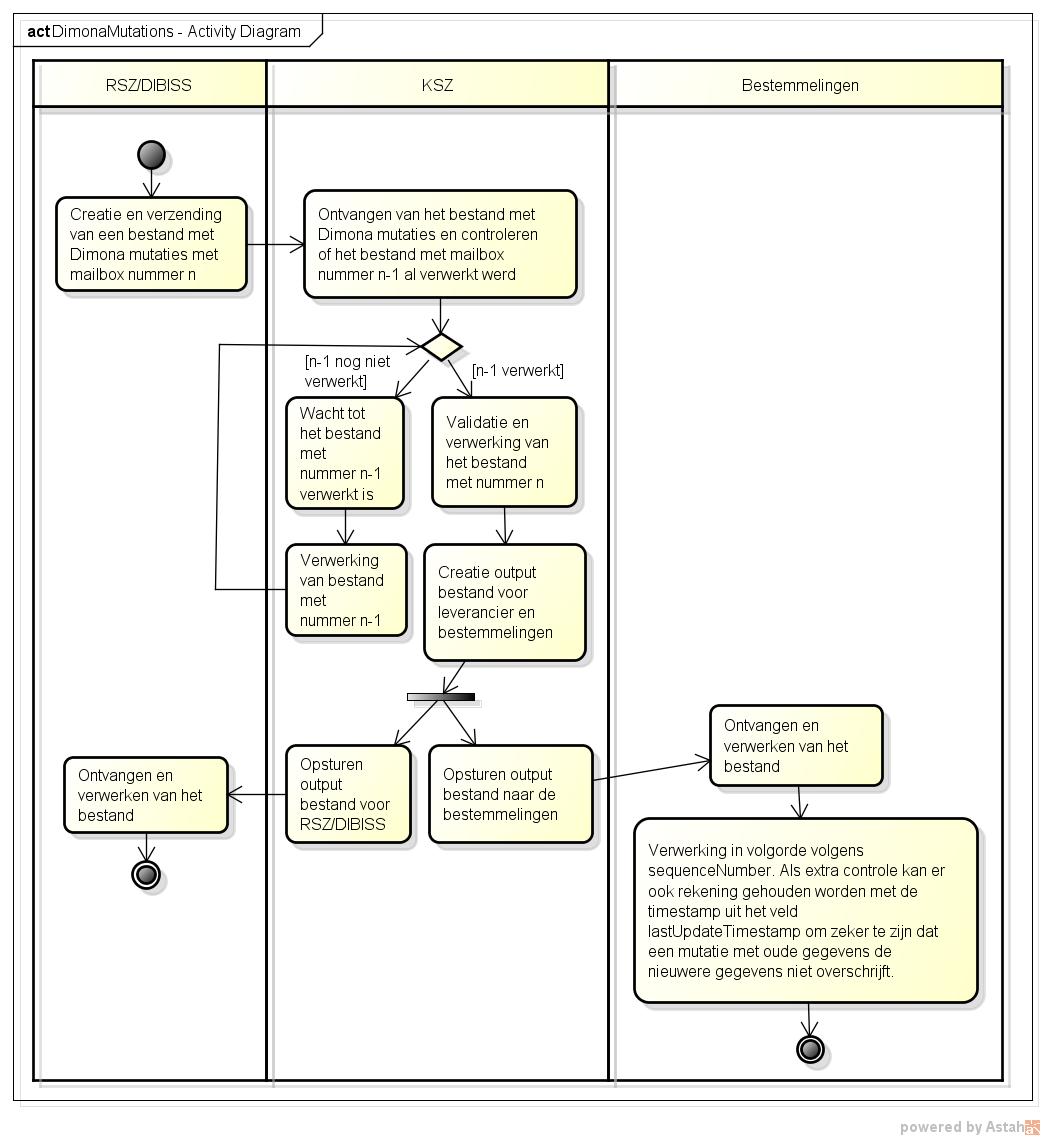 De KSZvalideert het bestand afkomstig van RSZ/DIBISSvalideert de INSZ-nummers voert een integratiecontrole uit voor de bestemmelingenpast de nodige filters toestuurt de mutaties naar de bestemmelingenIntegratiecontrole KSZIntegratiecontrole per bestemmelingVerdeling op basis van Distribution blok van authentieke bronDe authentieke bron zal in sommige gevallen in de mutaties naar KSZ aangeven naar wie de KSZ de mutatie moet doorsturen. Maar momenteel gebeurt de verdeling niet op basis van Distribution blok voor de partners die mutaties krijgen volgens het formaat dat beschreven wordt in dit document.Automatische integratieEr gebeurt momenteel veelal geen automatische integratie voor de partners die mutaties krijgen volgens het formaat dat beschreven wordt in dit document.Voor FOD Financiën wordt er voor de mutaties met legal context FINANCE:POTENTIAL_TAXPAYER_DETECTION een automatische integratie voorzien met hoedanigheidscode 1/0 voor een periode van 3 maanden. Het is daarna aan de FOD FIN om zelf manueel de integratie te doen die aangewezen is. De initiële automatische integratie wordt gedaan om te vermijden dat Dimona worden doorgestuurd naar FOD FIN voor personen die niet geïntegreerd zijn.Validatie van het INSZ door de KSZIndien de checksum ongeldig is, dan wordt een antwoord naar de authentieke bron gestuurd en wordt het bericht niet verdeeld. De authentieke bron moet in dat geval een nieuw verbeterd bericht terugsturen. Enkel mutaties waarvan het INSZ niet correct is worden verworpen; de geldige mutaties worden verdeeld.Als het INSZ in de mutatie die KSZ ontvangt van RSZ/DIBISS vervangen is, zal de output voor de bestemmeling het INSZ dat ontvangen werd van RSZ/DIBISS vermelden in het ssin element. Het replacedBy attribuut van het ssin element van het type DimonaDeclarationType zal het nieuwe INSZ bevatten.Als het INSZ uit de mutatie van RSZ/DIBISS geannuleerd is, zal de mutatie doorgestuurd worden naar WSE. Het INSZ dat ontvangen werd van RSZ/DIBISS zal overgenomen worden in de output. Het canceled attribuut van het ssin element van het type DimonaDeclarationType zou in dit geval de waarde “true” bevatten, doch deze feature is momenteel nog niet actiefOpmerking: Bij een vervanging van het INSZ-nummer wordt er geen nieuwe Dimona mutatie verstuurd. Vervangingen van INSZ-nummer worden meegedeeld door middel van de mutaties Rijks- en KSZ-register.Filtering/VariantenLegend : X 	dit veld wordt doorgestuurdX	dit veld is geen onderdeel van de push-notificatie (enkel van de consultatie)Protocol van de dienstDe communicatie tussen de KSZ en de klant zal gebeuren via batchbestanden in XML-formaat met een voucher-bestand via het ‘LDM’-protocol zoals beschreven in [3].BestandsuitwisselingDe bestanden zullen uitgewisseld worden via de FTP-servers. De tabel hieronder geeft de folders en FTP-servers weer per partner voor inkomende en uitgaande bestanden.Extranet FTP: extranettransfer.smals-mvm.beISS FTP: issftp.smals-mvm.beSFTP: stransferv2.extranetssz.be (productie) en stransfer-acc.extranetssz.be (acceptatie)In het formaat voor de bestandsnamen hierboven beschreven, worden volgende elementen gebruikt:env: definieert de omgeving:t: testa: acceptatiep: productiedirection: Specifieert het versturen of het ontvangen vanwege de partner van de KSZ:f: fromt: toorgType: specifieert de instellings: door middel van sectornummer en type instellinge: door middel van het ondernemingsnummerorg:sectornummer en type instelling: bijvoorbeeld ‘018000’KBO nummer: bijvoorbeeld ‘0316380841’uniqID: Een unieke id. In de bestandsnaam van vouchers dient de id uniek te zijn voor elke voucher geleverd aan de bestemmeling. De waarde komt overeen met die van het veld uniqueIdentifier in de voucher. De nummering van de gegevensbestanden gebeurt onafhankelijk van de nummering van de voucher bestanden..ext:De extensie hangt af van de manier waarop het bestand gecomprimeerd wordt. Standaard gebruikt KSZ gzip compressie en dan wordt de extensie dus ‘.gz’. Voor inkomende en uitgaande bestanden kunnen ook andere extensies gebruikt worden zoals ‘.zip’.Inhoud voucherBeschrijving van de uitgewisselde berichtenDe KSZ zal een XML-bestand sturen met als root-element  «notifyDimonaDeclaration» en type «NotifyDimonaDeclarationType».Het element en het type worden bepaald in de XSD be/fgov/kszbcss/intf/dimona/notify/notifyDimonaDeclarationV1.xsd.  De namespace is « http://kszbcss.fgov.be/intf/dimona/notify/v1».NotifyDimonaDeclarationType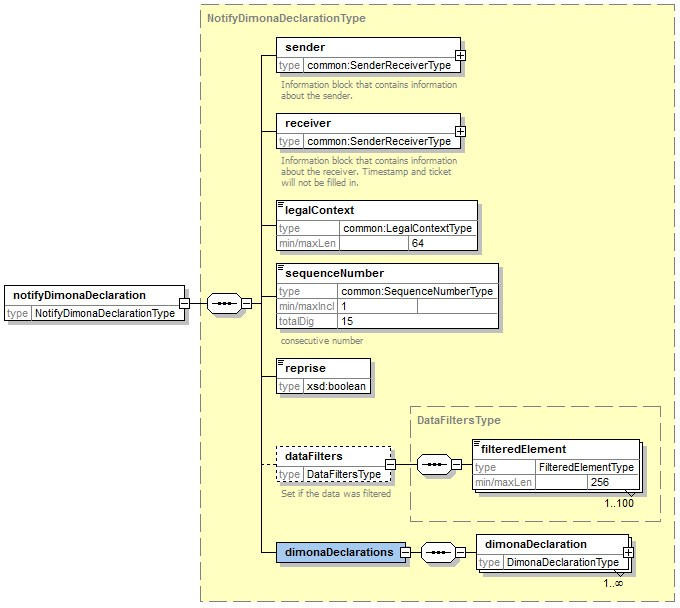 SenderReceiverType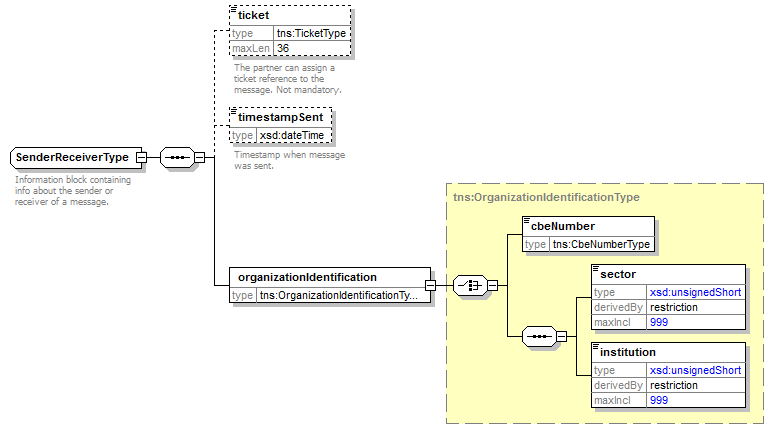 DimonaDeclarationType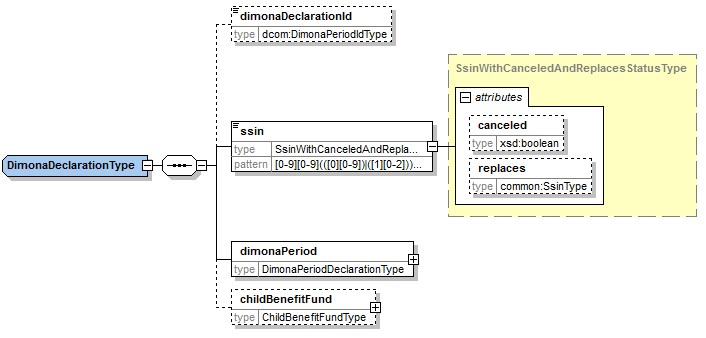 DimonaPeriodDeclarationType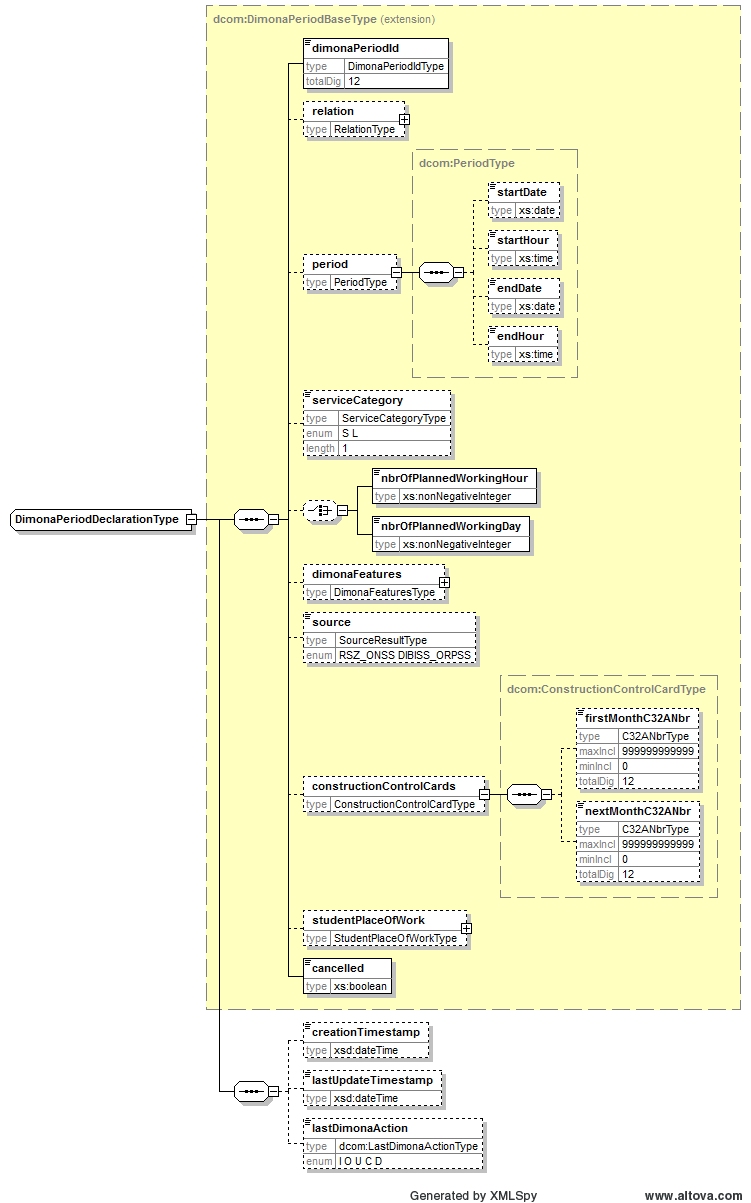 RelationType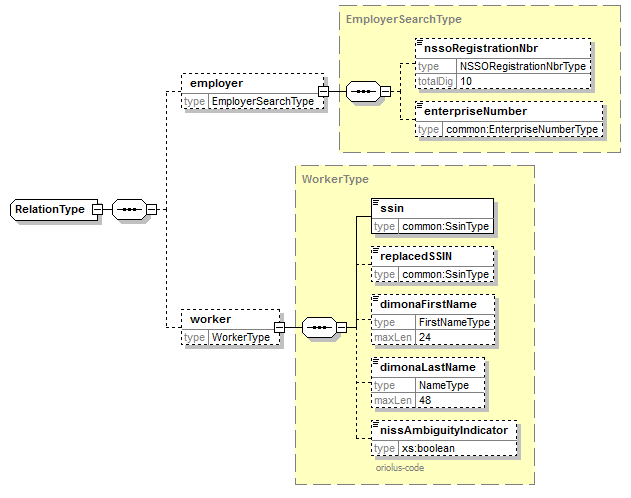 PeriodType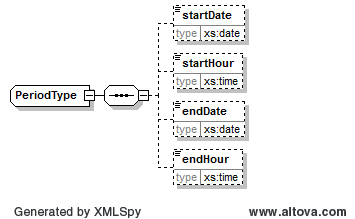 DimonaFeaturesType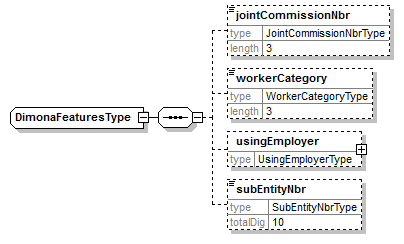 UsingEmployerType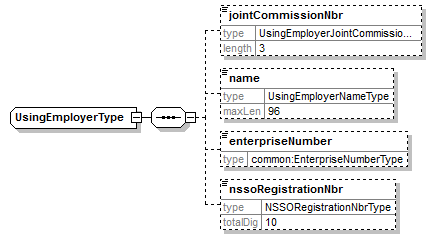 ConstructionControlCardsType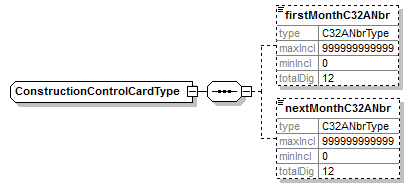 StudentPlaceOfWorkType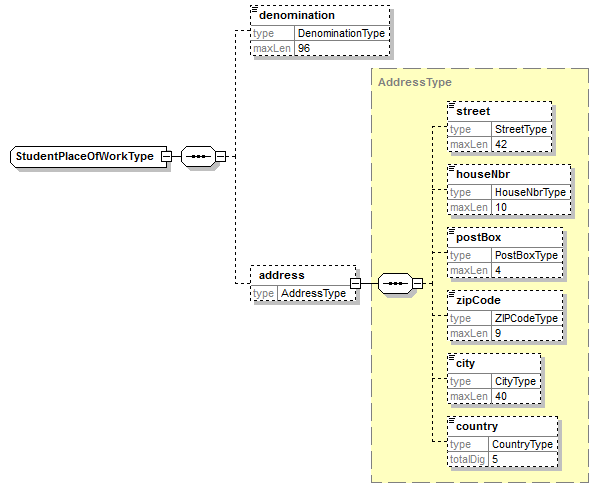 ChildBenefitFundType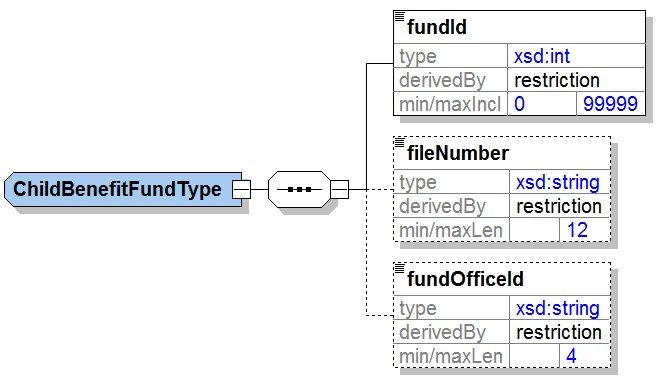 Beschikbaarheid en performantieSLA en frequentieStandaard-SLA voor de batch-toepassingen. Het versturen van de notificatie gebeurt binnen de 5 werkdagen.Er worden meerdere bestanden per dag verstuurd.Grootte van de bestandenMomenteel is er een limiet van 10000 records per bestand. In de toekomst zou die limiet kunnen veranderen.Bij problemenIndien er problemen zijn met deze of een andere dienst, vragen wij u contact op te nemen met de service desk:via telefoon op het nummer 02-741 84 00 tussen 8 uur en 16 uur 30 op werkdagen,via e-mail op het adres: servicedesk@ksz-bcss.fgov.be ,Gelieve de volgende informatie over het probleem te voorzien:Voor online dienstenVraag- en antwoordbericht, of indien niet mogelijkTicket uit het bericht, dit is het KSZ-ticket (bij voorkeur) of de referentie van het bericht dat door de klant zelf in het bericht werd toegevoegdTijdstip van het requestDe omgeving waarin het probleem zich voordoet (acceptatie of productie)De naam van de dienst zoals aangeleverd door de KSZ, i.c. “”Voor stromen in batchDe omgeving waarin het probleem zich voordoet (acceptatie of productie)Naam van het bestandNaam van de stroom of van het projectEventueel het tijdstip van verzending, de naam van de stroom of van het project, en de folder of server waarop het bestand werd geplaatstMeer informatie over de service desk vindt u op onze website.Open issuesBijlagenVoorbeeldenVoorbeelden van uitgewisselde berichten (in XML of ander formaat)DatumVersieOmschrijvingAuteur07/07/20160.1Initiële versieDTI24/08/20160.2Sync met request-responseCDH05/09/20160.3ReviewBST08/09/20160.4nbrOfPlannedWorkingDay en nbrOfPlannedWorkingHour worden niet doorgegeven in de mutatieBST21/09/20160.5Update mutatie-data & filter-tabelCDH18/10/20160.6Zip + ssin cancelled flag feature nog niet actief + removed declaration from filenameCDH19/10/20160.7Toevoeging A17CDH04/11/20160.8Toevoeging bestemming 16/1 (note: voucher uses S/I)CDH12/06/20170.9Toevoegen jointCommisionNr 149CDH29/09/20170.10Folder voor VDI aangepast naar BCSSKSZ-VIP/LDMBST02/10/20170.9Toevoegen jointCommisionNr 320CDH11/02/20180.10Toevoegen legal context + hoedanigheidscodes - CR201700287(Stopzetten Dimonamutaties voor 16/1) en CR201800005(dimonanotificaties voor groeipakket)JGG17/04/20181.0[CR201800104] nieuwe legal context  VO:CUSTOMIZED_EMPLOYMENT_SUPPORT_GRANT (hc 134) voor VDIBart Stevens23/05/20181.1#38356 [CR201800151]dimonanotifications voor RJVBart Stevens06/06/20181.2[CR201800179] aanvraag 12 gezinsbijslag vlaanderen mutaties dimonaMarylène Burvenich27/11/20181.3[CR201800417] Dimona mutaties PMPCDH28/11/20191.4[201900294] Toevoeging werknemerstype "STG"THL14/02/20201.5[CR202000011]Dimona.notifyDimonaDeclaration voor VO:SERVICE_VOUCHERS_INSPECTION (hc 164)Marylène Burvenich19/02/20201.6[CR201900306]Dimona.notifyDimonaDeclaration voor 11/1 hc 3Marylène Burvenich23/08/20201.7Toevoeging workerCategory “QUA”Jimmy Praet31/08/20211.8[CR202100255]Dimona.notifyDimonaDeclaration voor VO:INCENTIVEThierry Lambert07/10/20211.9nieuwe bissen voor Fod Fin - luik dimonaMarylène Burvenich27/10/20211.10Dunia Thierry Lambert22/11/20211.11Deactivering Dimona voor Gewestelijke Overheidsdienst Brussel Mobiliteit - TaxiJRU22/11/20211.12DUNIA project – DIBISS nummers worden vervangen door RSZ nummers om de lokale besturen die aangifteplichtig zijn te integreren in de backoffice processen van de RSZ (werkgeversrepertorium, DIMONA/Personeelsbestand, DmfA),JRU22/11/20211.13DIMONA and LIMOSA gebruikt om de BIS-nummers en bijhorende gegevens voor niet- ingezeten werknemers door te geven aan de FOD-Fin (voor belasting niet-ingezetene). Dimona en Limonsa laten detecttie toe vanaf de detachering of aanstelling van de niet ingezetene. Vermijden dat dezelfde persoon meerdere bisnummers gebruikt om geen of minder belasting te hoeven betalenJRU22/02/20221.14New worker types O17, S17, T17Thierry Lambert09/01/20231.15[CR202200448]dimona.notifydimonadeclaration voor AVIQ:CHILD_ALLOWANCE_MDG en AVIQ:CHILD_ALLOWANCE_WALLONIE[CR202200439]Dimona.notifyDimonaDeclaration voor iriscareJPO06/02/20231.16[CR202300054]Dimona.notifyDimonaDeclaration voor BCED:NOTIFICATIONS_INTEGRATORThierry Lambert26/04/20231.17[CR202300155]Dimona.notifyDimonaDeclaration voor VO:INDIVIDUAL_CUSTOMIZED_EMPLOYMENTDescamps Jonathan05/05/20231.18[CR202300163]Aanpassing DIMONA new Worker Type Alternerend lerenDescamps JonathanDocumentAuteurAlgemene documentatie over de berichtdefinities van KSZhttps://www.ksz-bcss.fgov.be/sites/default/files/assets/diensten_en_support/cbss_service_definition_nl.pdfKSZBeschrijving batchuitwisselingen “Set van berichten” (‘LDM’)https://www.ksz-bcss.fgov.be/sites/default/files/assets/diensten_en_support/10soa_lotdemessages_nl.pdfStructuur voucherbestandhttps://www.ksz-bcss.fgov.be/sites/default/files/assets/diensten_en_support/lotpackagevoucher_20090716.xsdKSZRevisie Bestemmelingen0.1WSE0.2WSE, FOD Sociale Zekerheid - Sociale InspectieINSZIdentificatieNummer van de Sociale ZekerheidKSZKruispuntbank van de Sociale ZekerheidRSZRijksdienst voor Sociale ZekerheidDIBISSDienst voor de Bijzondere SocialezekerheidsstelselsWSEWerk en Sociale EconomieVDIFOD SZ SIRJVVlaamse DienstenIntegratorFOD Sociale Zekerheid - Sociale InspectieRijksdienst voor Jaarlijkse VakantieFOD FINFOD FinanciënDimonaDéclaration Immédiate/Onmiddellijke Aangifte. De Dimona is het elektronische bericht waarmee de werkgever iedere indiensttreding en uitdiensttreding van een werknemer aangeeft bij de RSZ of de DIBISS. De Dimona-aangifte is verplicht voor alle werkgevers uit de publieke en de private sector.NICHet Nationaal Intermutualistisch College (NIC) is een mutualiteiten-                  associatie, samengesteld uit vertegenwoordigers van de 5 landsbonden van de ziekenfondsen, van de Hulpkas voor Ziekte- en Invaliditeitsverzekering en van de Kas voor Geneeskundige Verzorging van HR Rail.AviQAgence wallonne pour une vie de qualitéIriscareBCEDOrganisme bruxellois de protection socialeBanque Carrefour d'échange de données (Intégrateur de services pour la Région Wallonne et la Fédération Wallonie - Bruxelles)PartnerSector / instellingHoedanigheidscodeDoeleindeLegal ContextUitbreiding van de periode voor integratiecontroleType integratiecontroleSoort INSZVDI031638084140/0153VO:CAREER_BREAKOverlapVDI 031638084140/0154VO:EMPLOYMENT_INCENTIVEOverlapVDI 031638084140/0303/304/307/308/311/312VO:GROWTH_PACKAGEOverlapVDI 031638084140/0134VO:CUSTOMIZED_EMPLOYMENT_SUPPORT_GRANTOverlapRJV10/010NOAV:VACATION_RIGHTSIgnoreVDI 031638084140/0164VO:SERVICE_VOUCHERS_INSPECTIONOverlapNIC11/13NICCIN:NOT_SUBJECTEDOverlapVDI031638084140/0112VO:INCENTIVEOverlapVDI031638084140/0175VO:INDIVIDUAL_CUSTOMIZED_EMPLOYMENTOverlapFOD Financiën 50/01/0FINANCE:POTENTIAL_TAXPAYER_DETECTIONNegatieve integratiecontrole, type Ignore- RAD- BISBCED031638113869/0203BCED:NOTIFICATIONS_INTEGRATOROverlapAViQ
64687785569/140[0-6]AVIQ:CHILD_ALLOWANCE_MDGOverlapAViQ
64687785569/150[0-6]AVIQ:CHILD_ALLOWANCE_WALLONIEOverlapIRISCARE99/05[0-6]IRISCARE:CHILD_ALLOWANCEOverlapVariant (filter number)dimonaDeclarationIdssindimonaPerioddimonaPerioddimonaPerioddimonaPerioddimonaPerioddimonaPerioddimonaPerioddimonaPerioddimonaPerioddimonaPerioddimonaPerioddimonaPerioddimonaPerioddimonaPerioddimonaPerioddimonaPerioddimonaPerioddimonaPerioddimonaPerioddimonaPerioddimonaPerioddimonaPerioddimonaPerioddimonaPerioddimonaPerioddimonaPerioddimonaPerioddimonaPerioddimonaPerioddimonaPerioddimonaPeriodchild Benefit Fundchild Benefit Fundchild Benefit FundVariant (filter number)dimonaDeclarationIdssindimonaPeriodIdrelationrelationrelationrelationrelationrelationrelationPeriodPeriodPeriodPeriodserviceCategorynbrOfPlannedWorkingDaynbrOfPlannedWorkingHourDimonaFeaturesDimonaFeaturesDimonaFeaturesDimonaFeaturesDimonaFeaturesDimonaFeaturesDimonaFeaturessourceconstruction Control Cardconstruction Control CardStudent Place Of WorkStudent Place Of WorkcancelledcreationTimestamplastUpdateTimestamplastDimonaActionfundIdfileNumberfundOfficeIdVariant (filter number)dimonaDeclarationIdssindimonaPeriodIdemployeremployerworkerworkerworkerworkerworkerstartDatestartHourendDateendHourserviceCategorynbrOfPlannedWorkingDaynbrOfPlannedWorkingHourjointCommissionNbrworkerCategoryusingEmployerusingEmployerusingEmployerusingEmployersubEntityNbrsourcefirstMonthC32ANbrnextMonthC32ANbrdenominationaddresscancelledcreationTimestamplastUpdateTimestamplastDimonaActionfundIdfileNumberfundOfficeIdVariant (filter number)dimonaDeclarationIdssindimonaPeriodIdnssoRegistrationNbrenterpriseNumberssinreplacedSSINdimona First Namedimona Last NamenissAmbiguitiyIndicatorstartDatestartHourendDateendHourserviceCategorynbrOfPlannedWorkingDaynbrOfPlannedWorkingHourjointCommissionNbrworkerCategoryjointCommissionNbrnameenterpriseNumbernssoRegistrationNbrsubEntityNbrsourcefirstMonthC32ANbrnextMonthC32ANbrdenominationaddresscancelledcreationTimestamplastUpdateTimestamplastDimonaActionfundIdfileNumberfundOfficeId0008XXXXXXXXXXXXXXXXXXXXXXXXXXXXX0010XXXXXXPartnerLegal contextVariant(filter number)VDIVO:CAREER_BREAK0008VDIVO:EMPLOYMENT_INCENTIVE0008VDIVO:GROWTH_PACKAGE0008VDIVO:CUSTOMIZED_EMPLOYMENT_SUPPORT_GRANT0008VDIVO:SERVICE_VOUCHERS_INSPECTION0008VDIVO:INCENTIVE0008VDIVO:INDIVIDUAL_CUSTOMIZED_EMPLOYMENT0008RJVNOAV:VACATION_RIGHTS0008NICNICCIN:NOT_SUBJECTEDNo filterFOD FinanciënFINANCE:POTENTIAL_TAXPAYER_DETECTION0010AViQAVIQ:CHILD_ALLOWANCE_MDG0010AViQAVIQ:CHILD_ALLOWANCE_WALLONIE0010IRISCAREIRISCARE:CHILD_ALLOWANCE0010BCEDBCED:NOTIFICATIONS_INTEGRATOR0008partnerKSZ -> VDIKSZ -> RJVKSZ-> NICServer bestandenExtranet FTPISS FTPExtranet FTPFolder bestandenBCSSKSZ-VIP/LDMBCSSKSZ-ONVARJVBCSSKSZ- NICCINBestandsnaam voucherpte0316380841-xml-d20160825uDIMONA.notify.0000000123voucher.xmlpts010000-xml-d20180523uDIMONA.notify.0000000123voucher.xmlpts011001-xml-d20200228uDIMONA.notify.0000000123voucher.xmlCompressie gegevensbestandenZipGzipgzBestandsnaam gegevensbestandpte0316380841-xml-d20160826uDIMONA.notify.0000000788.xml.zippts010000-xml-d20180523uDIMONA.notify.0000000008.xml.gzpts011001-xml-d20200228uDIMONA.notify.0000000001.xml.gzpartnerKSZ -> FOD FINKSZ -> AViQKSZ -> IriscareServer bestandenSFTPSFTPSFTPFolder bestandenBCSSKSZ-CCFFBCSSKSZ-AVIQBCSSKSZ-IRISCAREBestandsnaam voucherpts050000-xml-d20200228uDIMONA.notify.0000000123voucher.xmlpte0646877855-xml-d20160825uDIMONA.notify.0000000123voucher.xmlpte0696977167-xml-d20180523uDIMONA.notify.0000000123voucher.xmlCompressie gegevensbestandenGzipGzipGzipBestandsnaam gegevensbestandpts050000-xml-d20200228uDIMONA.notify.0000000001.xml.gzpte0646877855-xml-d20160826uDIMONA.notify.0000000788.xml.gzpte0696977167-xml-d20180523uDIMONA.notify.0000000008.xml.gzpartnerKSZ -> BCEDServer bestandenExtranet FTPFolder bestandenBCSSKSZ-RWWGBestandsnaam voucherpte-0316381138-xml-d20230206uDIMONA.notify.0000000123voucher.xmlCompressie gegevensbestandenGzipBestandsnaam gegevensbestandpte-0316381138-xml-d20230206uDIMONA.notify.0000000001.xml.gzKSZ -> WSEKSZ -> RJVKSZ -> NICuniqueIdentifiereen unieke ID van de vorm ‘DIMONA.notify.0000000001’ waarbij het getal met 1 verhoogd wordt voor elke voucher met applicationCode DIMONA en operationCode notifyDimonaDeclarationeen unieke ID van de vorm ‘DIMONA.notify.0000000001’ waarbij het getal met 1 verhoogd wordt voor elke voucher met applicationCode DIMONA en operationCode notifyDimonaDeclarationeen unieke ID van de vorm ‘DIMONA.notify.0000000001’ waarbij het getal met 1 verhoogd wordt voor elke voucher met applicationCode DIMONA en operationCode notifyDimonaDeclarationmileStoneDatum waarop de voucher aangemaakt werdDatum waarop de voucher aangemaakt werdDatum waarop de voucher aangemaakt werdauthorSector 25, institution 0, Cbe nr 0244640631Sector 25, institution 0, Cbe nr 0244640631Sector 25, institution 0, Cbe nr 0244640631addresseeCbe nr 0316380841Sector 10, institution 0Sector 11, institution 1applicationCodeDIMONADIMONADIMONAoperationCodenotifyDimonaDeclarationnotifyDimonaDeclarationnotifyDimonaDeclarationfileSequenceNumberniet aanwezigniet aanwezigniet aanwezigencodingUTF8UTF8UTF8messageStructurepatternLengthniet aanwezigniet aanwezigniet aanwezigminLengthniet aanwezigniet aanwezigniet aanwezigmaxLengthniet aanwezigniet aanwezigniet aanwezigsyntaxXMLXMLXMLintegrity   integrityMethodMD5MD5MD5   valuede MD5-checksum van het niet-gecomprimeerde bestandde MD5-checksum van het niet-gecomprimeerde bestandde MD5-checksum van het niet-gecomprimeerde bestandKSZ -> FOD FINKSZ -> AViQKSZ -> IriscareuniqueIdentifiereen unieke ID van de vorm ‘DIMONA.notify.0000000001’ waarbij het getal met 1 verhoogd wordt voor elke voucher met applicationCode DIMONA en operationCode notifyDimonaDeclarationeen unieke ID van de vorm ‘DIMONA.notify.0000000001’ waarbij het getal met 1 verhoogd wordt voor elke voucher met applicationCode DIMONA en operationCode notifyDimonaDeclarationeen unieke ID van de vorm ‘DIMONA.notify.0000000001’ waarbij het getal met 1 verhoogd wordt voor elke voucher met applicationCode DIMONA en operationCode notifyDimonaDeclarationmileStoneDatum waarop de voucher aangemaakt werdDatum waarop de voucher aangemaakt werdDatum waarop de voucher aangemaakt werdauthorSector 25, institution 0, Cbe nr 0244640631Sector 25, institution 0, Cbe nr 0244640631Sector 25, institution 0, Cbe nr 0244640631addresseeSector 50, institution 0Sector 69, institution 1Sector 99, institution 0applicationCodeDIMONADIMONADIMONAoperationCodenotifyDimonaDeclarationnotifyDimonaDeclarationnotifyDimonaDeclarationfileSequenceNumberniet aanwezigniet aanwezigniet aanwezigencodingUTF8UTF8UTF8messageStructurepatternLengthniet aanwezigniet aanwezigniet aanwezigminLengthniet aanwezigniet aanwezigniet aanwezigmaxLengthniet aanwezigniet aanwezigniet aanwezigsyntaxXMLXMLXMLintegrity   integrityMethodMD5MD5MD5   valuede MD5-checksum van het niet-gecomprimeerde bestandde MD5-checksum van het niet-gecomprimeerde bestandde MD5-checksum van het niet-gecomprimeerde bestandKSZ -> BCEDuniqueIdentifiereen unieke ID van de vorm ‘DIMONA.notify.0000000001’ waarbij het getal met 1 verhoogd wordt voor elke voucher met applicationCode DIMONA en operationCode notifyDimonaDeclarationmileStoneDatum waarop de voucher aangemaakt werdauthorSector 25, institution 0, Cbe nr 0244640631addresseeCbe nr 0316381138applicationCodeDIMONAoperationCodenotifyDimonaDeclarationfileSequenceNumberniet aanwezigencodingUTF8messageStructurepatternLengthniet aanwezigminLengthniet aanwezigmaxLengthniet aanwezigsyntaxXMLintegrity   integrityMethodMD5   valuede MD5-checksum van het niet-gecomprimeerde bestandNaam van het element BeschrijvingsenderDit element bevat de informatie van de KSZ. Het is verplicht. Het ticket en de timestampSent zijn facultatief, maar zullen aanwezig zijn.De KSZ wordt geïdentificeerd door sector 25 en instelling 0 of KBO-nummer 0244640631.receiverDit element bevat de informatie over de bestemmeling. Het is verplicht. Het ticket en de timestampSent zijn facultatief en zullen niet aanwezig zijn.legalContextDe wettelijke context waarin deze bewerking wordt gebruikt. sequenceNumberNummering van de uitgaande bestanden.De volgorde van de berichten is vaak belangrijk voor de notificatiediensten in batch. In dat geval wordt een element sequenceNumber voorzien in de berichtdefinitie.Het volgnummer is oplopend en continu, hierdoor kunnen de berichten in de juiste volgorde worden geplaatst en kunnen de ontbrekende berichten worden opgespoord. Deze waarde geldt niet doorheen de verschillende diensten, maar enkel binnen eenzelfde dienst en bewerking. Dit nummer is gelijk aan het nummer in de unieke ID van de bestandsnaam.repriseAanduiding of het om een “reprise” gaat. In dat geval worden de mutaties door RSZ of DIBISS opnieuw verzonden (in een apart bestand). Dat gebeurt als er bijvoorbeeld problemen waren met de verwerking van de originele mutaties, een mutatie verloren gegaan is, ...dataFilters(optioneel)Indien de gegevens gefilterd worden, wordt hierdoor aangeduid hoe ze gefilterd werden.De uitdrukking XPath geeft het pad weer naar de elementen van het gefilterde blok. Het gaat om de naam van de elementen waarop gefilterd wordt.Als bijvoorbeeld het element childBenefitFund gefilterd wordt, bevat dit blok een element filteredElement met de waarde ‘/dimonaDeclaration/childBenefitFund’.dimonaDeclarations(verplicht)Bevat de DIMONA declaraties.Naam van het elementBeschrijvingticket(optioneel)De afzender / de bestemmeling mag zijn eigen ticket toevoegen voor de aanvraag of notificatie. timestampSent(optioneel)De afzender/bestemmeling mag een 'timestamp' toevoegen voor de aanvraag of notificatie. organizationIdentificationHet betreft ofwel het KBO-nummer, ofwel de sector en instelling.Naam van het elementBeschrijvingdimonaDeclarationId(optioneel)Nummer ontvangstbewijs van de aangifte. Unieke identificatie van de aangifte. Dit nummer is niet altijd aanwezig. Indien de mutatie verstuurd wordt omwille van een wijziging van het RSZ-nummer zal er geen dimonaDeclarationId aanwezig zijn (wordt niet meegegeven door de authentieke bron in dat geval).ssinINSZ van de werknemer. Ofwel RR ofwel Bisnummer. Dit element is verplicht. Dit element bevat hetzelfde INSZ als in de declaratie.Als het INSZ geannuleerd is, dan zal KSZ het attribuut ‘canceled’ toevoegen. Als het INSZ vervangen is, dan zal KSZ het attribuut ‘replaces toevoegen. Dat attribuut zal dan het oude INSZ bevatten.dimonaPeriodBevat de details over de DIMONA periode. Zie DimonaPeriodDeclarationType.childBenefitFund(optioneel)Informatie over het kinderbijslagfonds van de werkgever. Zie ChildBenefitFundTypeNaam van het element BeschrijvingdimonaPeriodId(verplicht)Identificatie nummer van de DIMONA periode. De waarde van dimonaDeclarationId bij de eerste aangifte voor die periode (dus bij de aangifte met type inschrijving) wordt gebruikt als dimonaPeriodId.Bij een wijziging zal het dimonaPeriodId het id bevatten van de eerste aangifte. Het dimonaDeclarationId is dan het id van de wijziging.relation(verplicht)Gegevens over de link tussen de werkgever en werknemer. Zie RelationType.period(verplicht)Periode van de dimona-aangifte. Zie PeriodType.serviceCategory(optioneel)Het type van de service, kort ('S') of lang ('L') (voor het domein van de horeca, paritaire commissie 302)nbrOfPlannedWorkingDay/nbrOfPlannedWorkingHour(optioneel)Aantal dagen/uren gepland werk voor de periode. Dit gegeven wordt momenteel niet doorgegeven in de mutaties.dimonaFeatures(verplicht)Zie DimonaFeaturesType source(verplicht)Omwille van compatibiliteitsredenen wordt voor ex-DIBISS werkgevers nog steeds de waarde DIBISS_ORPSS doorgegeven, alhoewel de gegevens in het kader van het DUNIA project nu ook door de RSZ beheerd worden. Het gaat dan om werkgevers uit de lokale en provinciale publieke sector. Voor de andere werkgevers (privé en publiek federaal/regionaal) is de waarde RSZ_ONSS.constructionControlCards(optioneel)Zie ConstructionControlCardsType.studentPlaceOfWork(optioneel)Werkplek voor studenten, als ze niet werken op het hoofdkantoor. Zie StudentPlaceOfWorkType. cancelledGeeft aan of de Dimona periode geannuleerd is.creationTimestamp(nooit aanwezig)Datum en tijd van de creatie van de periode. Dit gegeven wordt momenteel niet doorgegeven in de mutaties.lastUpdateTimestamp(verplicht)Datum en tijd van de laatste wijziging van de periodelastDimonaAction(verplicht)Geeft aan wat de laatste actie was voor de Dimona-aangifte. Dit is een enumeratie:I : inO: outU: updateC: cancelD: deleteNaam elementbeschrijvingemployer
(verplicht)nssoRegistrationNbr(optioneel)RSZ registratie nummer. Uniek nummer voor een werkgever, toegekend door de RSZenterpriseNumber(optioneel)KBO nummer van de ondernemingworker
(verplicht)ssinINSZ van de werknemer.replacedSSIN(nooit aanwezig)Het vervangen INSZ. Dit gegeven wordt niet doorgegeven in de mutaties. Indien het INSZ vervangen is zal het replaces attribuut ingevuld zijn bij het ssin van het dimonaDeclarationType (zie 5.3). dimonaFirstName(optioneel)De voornaam op de dimona-aangifte. Deze voornaam komt niet van de authentieke bron (rijks- of BIS-register) maar van de aangifte en is mogelijk niet correct.dimonaLastName(optioneel)De achternaam op de dimona-aangifte.  Deze achternaam komt niet van de authentieke bron (rijks- of BIS-register) maar van de aangifte en is mogelijk niet correct.nissAmbiguityIndicator(verplicht)Duidt aan of het INSZ gevalideerd is (waarde false indien gevalideerd). Komt overeen met het veld OriolusValidationCode uit de L950. De Orioluscode duidt aan of de werkgever de identificatiegegevens, voor bis-nummers aangemaakt door SIGeDIS, goedgekeurd heeft.Naam elementbeschrijvingstartDate(optioneel)Begindatum van de dimona-periode. Normaal gezien is dit veld steeds ingevuld, behalve bij updates / annulaties van historische aangiftes met een ongeldige periode.startHour(optioneel)Beginuur van de dimona-periodeendDate(optioneel)Enddatum van de dimona-periodeendHour(optioneel)Einduur van de dimona-periodeNaam elementbeschrijvingjointCommissionNbr(optioneel)Type van paritair comité.Mogelijke waarden op dit moment:124: bouw140: transport144: Landbouw145: Tuinbouw 302: Horeca322: Uitzendkracht149: paritaire subcommissie elektriciens: installatie en distributie320: begrafenisondernemingenXXX: andereDit is niet gedefinieerd als een enumeratie om te vermijden dat het schema moet aangepast worden bij een wijziging in deze lijst.workerCategory(verplicht)Type van categorie van werknemersMogelijke waarden op dit moment:BCW: Build & Construction WorkerEXT: extra workerIVT: Individual vocational trainingRTA: Registered trainees or assimilatedSTU: StudentSTX: student extraTEA: TeacherDWD: Dimona without DmfATRI: Transition internshipOTH: OtherFLX : flexijobA17 : werknemer in het sociaal-cultureel domein (private & publieke sector)PMP : Federaal / regionaal parlements- of regeringslidSTG : Het betreft de niet-onderworpen stagiairs die onder een arbeidsongevallenverzekering vallen.QUA:  Code die toelaat om tijdelijke werkloosheid toe te kennen aan seizoenarbeiders die in quarantaine worden geplaatst na een positieve COVID-test.ALT: Het betreft cursisten die in een systeem van “alternerend leren” zitten.Dit is niet gedefinieerd als een enumeratie om te vermijden dat het schema moet aangepast worden bij een wijziging in deze lijst.usingEmployer(optioneel)Zie UsingEmployerTypesubEntityNbr(optioneel)Deelentiteit (enkel geldig voor sommige werkgevers) Naam elementBeschrijvingjointCommissionNbr(optioneel)Type van paritair comité van de interim gebruiker.name(optioneel)Naam van de interim gebruiker.enterpriseNumber(optioneel)KBO-nummer van de interim gebruiker.nssoRegistrationNbr(optioneel)RSZ-nummer van de interim gebruiker.Naam elementBeschrijvingfirstMonthC32ANbr(optioneel) C3.2A controlekaarten (gegeven specifiek voor de bouw, paritair comité 124). Nummer van de kaart C3.2A van de maand waarop de Dimona periode begint.nextMonthC32ANbr(optioneel) Nummer van de kaart C3.2A van de maand die volgt op het begin van de Dimona periode.Naam elementBeschrijvingdenominationBedrijfsnaam waar de student werktstreetStraatnaam van het bedrijfhouseNbrHuisnummer van het bedrijfpostBoxPostbus van het bedrijfzipCodePostcode van het bedrijfcityStad van het bedrijfcountryLand van het bedrijfNaam elementBeschrijvingfundIdID van het kinderbijslagfonds van de werkgeverfileNumber(optioneel)Nummer van het dossierfundOfficeId(optioneel)Nummer van het kinderbijslagfonds bureauIssue descriptionAssigned to